ΛΑΒΑΡΑ  ΚΑΙ ΣΗΜΑΙΕΣΣημαία της Φιλικής ΕταιρίαςΗ παλαιότερη και πιο γνωστή σημαία της επανάστασης. Σχεδιασμένη από τον Παλαιών Πατρών Γερμανό. Την ύψωσε ο Σισίνης στην Ίλιδα το 1821.Σημαία του Λάμπρου ΚατσώνηΣτην Ελληνική έκδοση εμφανίζεται με κόκκινο-πράσινο-μπλε χρώμα.Στην Ιταλική με κόκκινο-μαύρο-μπλε.Σημαία του Ρήγα ΦεραίουΈχει  στο κέντρο το ρόπαλο του Ηρακλή και τρείς σταυρούς. Την πρότεινε ο Ρήγας ως σημαία της "Ελληνικής Δημοκρατίας”.Σημαία του Ιερού Λόχου υπό τον Αλέξανδρο          ΥψηλάντηΣτη μία όψη εμφανίζεται κόκκινος σταυρός πλαισιωμένος από στεφάνι δάφνης και την επιγραφή ΕΝ ΤΟΥΤΩ ΝΙΚΑ.Στην άλλη όψη ο μυθικός φοίνικας με την επιγραφή “ΕΚ ΤΗΣ ΣΤΑΧΤΗΣ ΜΟΥ ΑΝΑΓΕΝΝΩΜΑΙ”Σημαία των ΣπετσώνΜε σύμβολα της Φιλικής Εταιρίας. Ο σταυρός συμβολίζει τη Χριστιανοσύνη και το δίκαιο του αγώνα, η ανεστραμμένη ημισέληνος τον Ισλαμισμό και την πτώση της Οθωμανικής Αυτοκρατορίας, το δόρυ τη δύναμη των Ελλήνων και η άγκυρα την επιμονή στον Αγώνα. Φέρει την επιγραφή “EΛΕΥΘΕΡΙΑ Η ΘΑΝΑΤΟΣ”Σημαία της ηρωικής ΜάνηςΧρησιμοποιείται η λέξη ΝΙΚΗ και όχι ΕΛΕΥΘΕΡΙΑ, γιατί η Μάνη ήταν πάντα ελεύθερη.Σημαία του Υδραίου ΣαχτούρηΟι σημαίες των μεγάλων νησιών έφεραν έντονα αλληγορικά  φιλικά στοιχεία.Σημαία του Δημητρίου ΠλαπούταΧρησιμοποιήθηκε τον πρώτο χρόνο της επανάστασης. Άσπρη με γαλάζιο σταυρό και τα αρχικά ΙΧΝΚ.Σημαία του Αθανασίου ΔιάκουΑπεικονίζει τον Άγιο Γεώργιο και φέρει επιγραφή ΕΛΕΥΘΕΡΙΑ Η ΘΑΝΑΤΟΣΣημαία του Ανδρέα ΜιαούληΟι σημαίες των Σπετσών και των Ψαρών έφεραν την επιγραφή ΕΛΕΥΘΕΡΙΑ Η ΘΑΝΑΤΟΣ.Σημαία της Επτανήσου ΠολιτείαςΑπεικονίζει το φτερωτό λιοντάρι του Αγίου Μάρκου. Η Πρώτη επίσημη μετά την πτώση της Κωνσταντινούπολης.Σημαία του Αρκαδίου ΚρήτηςΧρησιμοποιήθηκε στο ολοκαύτωμα της Μονής Αρκαδίου το 1866. Ανήκε στον οπλαρχηγό Γεώργιο Δασκαλάκη. Φέρει το σταυρό με το ΙΣ ΧΣ ΝΙΚΑ και τα αρχικά Κ(Κρήτη), Ε(Ένωση), Ε(Ελευθερία) και Θ(Θάνατος).Σημαία της Ηγεμονίας ΣάμουΧρησιμοποιήθηκε κατά το πρώτο έτος της επανάστασης. Είναι όμοια με αυτή της Φιλικής Εταιρίας.Η Ελληνική Σημαία“είσ’ Έλληνας;  Τι προσκυνάς;      Σηκώσου απάνω!  Εμείς και στους θεούς  Ορθοί μιλούμε”H πρώτη Ελληνική σημαία με το λευκό σταυρό σε γαλανό φόντο, σχεδιάστηκε, υφάνθηκε, ευλογήθηκε και υψώθηκε στην Μονή Ευαγγελίστριας στη Σκιάθο το 1807. 
Σ' αυτή ο μοναχός Νήφωνας όρκισε τους οπλαρχηγούς 
Θεόδωρο Κολοκοτρώνη, Ανδρέα Μιαούλη, Παπαθύμιο Βλαχάβα, Γιάννη Σταθά, Νικοτσάρα, τον Σκιαθίτη διδάσκαλο τοu Γένους Επιφάνιο - Στέφανο Δημητριάδη και πολλούς άλλους, μετά από μεγάλη σύσκεψη που έκαναν στο Μοναστήρι της Ευαγγελιστρίας για να καταστρώσουν το σχέδιο δράσης τους. 
H ελληνική σημαία με την επίσημη μορφή της οποίας καθορίστηκε το 1822 
από το Σύνταγμα της Επιδαύρου, είχε σταυρό, ως σύμβολο της ορθοδοξίας. 

Η σημαία αυτή, αποτελούσε την επίσημη Ελληνική σημαία έως το 1978.Νόμος 851 (ΦΕΚ Α΄ 233 από 21/22.12.1978) από Προεδρία της Ελληνικής Δημοκρατίας 
Η Εθνική Σημαία της Ελλάδος αποτελείται από εννέα ίσου πλάτους οριζόντιες, παράλληλες γραμμές, πέντε κυανές και τέσσερις λευκές, σε διαδοχή, έτσι ώστε η πρώτη και η τελευταία να είναι κυανές. Στο πάνω αριστερό τμήμα σχηματίζεται ένα κυανό τετράγωνο που καταλαμβάνει τις πέντε πρώτες γραμμές, μέσα στο οποίο υπάρχει λευκός σταυρός. Η σημαία αναρτάται πάνω σε λευκό κοντό στη κορυφή του οποίου υπάρχει (σε συγκεκριμένες περιπτώσεις) λευκός σταυρός.Τα χρώματα της σημαίας, γαλάζιο και λευκό, συμβολίζουν το γαλάζιο της Ελληνικής θάλασσας και το λευκό των αφρισμένων κυμάτων.Οι οριζόντιες γραμμές είναι 9, όσες και οι συλλαβές του συνθήματος της Ελληνικής Επανάστασης, "ΕΛΕΥΘΕΡΙΑ `Η ΘΑΝΑΤΟΣ".Ο λευκός σταυρός συμβολίζει την αφοσίωση των Ελλήνων στην Ορθόδοξη Χριστιανική Πίστη, καθώς και τη συμβολή της Εκκλησίας στο σχηματισμό του σύγχρονου Ελληνικού Κράτους. 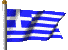 